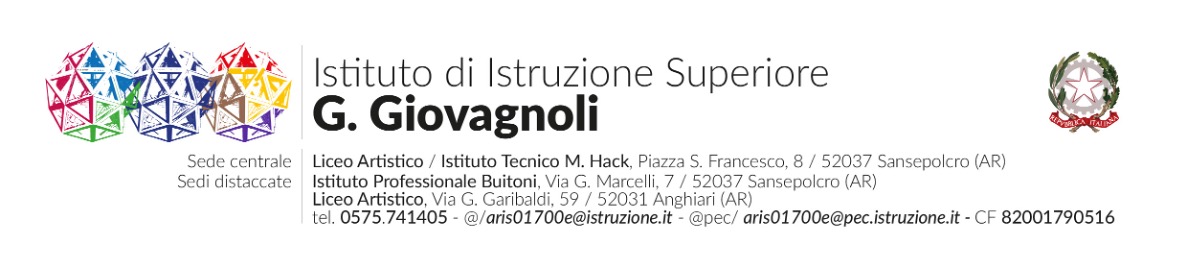 Relazione per la Commissione d’Esame (In base D.Lgs 62/2017 art.20,  O.M.55_2024 art. 24)Ordinanza ministeriale che disciplina lo svolgimento dell’esame di stato conclusivo del secondo ciclo d’istruzione per l’anno scolastico 23/24Classe: .............Indirizzo di studio: ............................Studente: .............................................A.S. 2022/2023Presentazione dello studenteDiagnosi(diagnosi e breve descrizione delle problematiche più rilevanti)Percorso scolastico svolto- percorso dei 5 anni: A.S. .........A.S. .........A.S. .........A.S. .........A.S. .........- PCTO:..................- eventuali attività curriculari ed extracurriculari rilevanti:..................Richiesta di assistenzaPoiché l’esame di stato costituisce per ogni allievo un momento impegnativo di verifica sia dell’apprendimento scolastico, sia delle competenze raggiunte, la partecipazione alle prove d’esame costituisce occasione di stimolo e di corretta conclusione di un lungo percorso formativo.Per mettere l’alunno/a nelle condizioni migliori, e per il corretto svolgimento delle prove finali si richiede:la presenza e l’assistenza dell’insegnante di sostegno che lo ha seguito/a durante quest’ultimo anno scolastico. Tale assistenza sarà necessaria per tutte le prove previste.I docenti di sostegno hanno sempre prestato assistenza all’alunno/a nello svolgimento delle prove:- per la comprensione iniziale delle richieste presenti all’interno del compito, con la stesura di una traccia dettagliata, che permetta all’alunno/adi seguire con ordine gli argomenti da trattare;- nella fase finale di correzione, per riordinare i contenuti che a volte vengono espressi in modo troppo sintetico e schematico, con la presenza di qualche errore sintattico;- per mantenere l’alunno/a in uno stato di massima concentrazione;- per l’uso di mappe e schemi al fine di evitare confusione tra le innumerevoli informazioni acquisite;- .........................................Richiesta di prove equipollenti o differenziate, utilizzo di mezzi compensativi o tempi più lunghi per le prove d’esamePremesso che “Ai sensi dell'art. 20 del d. 19s. n. 62 del 2017, la commissione d'esame, sulla base della documentazione fornita dal consiglio di classe relativa alle attività svolte, alle valutazioni effettuate e all'assistenza prevista per l'autonomia e la comunicazione, predispone una o più prove differenziate, in linea con gli interventi educativo-didattici attuati sulla base del piano educativo individualizzato e con le modalità di valutazione in esso previste” e che “tali prove, ove di valore equipollente, determinano il rilascio del titolo di studio conclusivo del secondo ciclo di istruzione”.(vedi anche O.M.45_2023) si richiedono pertanto, in coerenza con quanto svolto durante l’anno,“PROVE EQUIPOLLENTI” oppure “PROVE DIFFERENZIATE”,  oppure utilizzo di mezzi compensativi o tempi flessibili,come previsto dall’art. 16 della Legge Quadro 104/92 (nonché l’utilizzo di eventuali mezzi compensativi), articolati come segue:PER LA 1^ PROVA SCRITTA:per la prima prova scritta si prevede ...................Si richiedela possibilità di avvalersi di tempi aggiuntivi durante la prova d’esame, al fine di ............Si richiede la possibilità di avvalersi dell’utilizzo di ............................ , al fine di ...............................La prova verrà valutata secondo la griglia di valutazione predisposta e approvata dalla commissione.	oppureLa prova verrà valutata secondo la griglia di valutazione in allegato appositamente predisposta e sottoposta ad approvazione della commissione.PER LA 2^ PROVA SCRITTA:per la seconda prova scritta si prevede ...................Si richiedela possibilità di avvalersi di tempi aggiuntivi durante la prova d’esame, al fine di ............Si richiede la possibilità di avvalersi dell’utilizzo di ............................ , al fine di ...............................La prova verrà valutata secondo la griglia di valutazione predisposta e approvata dalla commissione.	oppureLa prova verrà valutata secondo la griglia di valutazione in allegato appositamente predisposta e sottoposta ad approvazione della commissione.COLLOQUIO:per il colloquio orale si prevede........................Si richiede la possibilità di avvalersi dell’utilizzo di ............................ , al fine di ...............................La prova verrà valutata secondo la griglia di valutazione predisposta e approvata dalla commissione.	oppureLa prova verrà valutata secondo la griglia di valutazione in allegato appositamente predisposta e sottoposta ad approvazione della commissione.Normativa di riferimentoC.M. 16 giugno 1983, n. 163Prove d’esame di maturità da parte dei candidati portatori di handicapfisici e/o sensorialiLegge 05 febbraio 1992, n. 104Legge quadro per l’assistenza, l’integrazione sociale e i diritti delle persone handicappateD. Lgs 16 aprile 1994, n. 297Testo Unico delle disposizioni legislative in materia di istruzioneLegge 10 dicembre 1997, n. 425Disposizioni per la riforma degli esami di Stato conclusivi dei corsi di studio di istruzione secondaria superioreO.M. 21 maggio 2001, n. 90Norme per lo svolgimento degli scrutini e degli esami nelle scuole statali e non statali di istruzione elementare, media e secondaria superiore – Anno scolastico 2000/2001Circ. Min. 20 luglio 2001, n. 125Certificazioni per gli alunni in situazione di handicapD. Lgs. 30 giugno 2003, n. 196	Codice in materia di protezione dei dati personaliD.P.R. n. 22 giugno 2009, n. 122Regolamento recante coordinamento delle norme vigenti per la valutazione degli alunni e ulteriori modalità applicative in materia, ai sensi degli articoli 2 e 3 del decreto-legge 1° settembre 2008, n. 137, convertito, con modificazioni, dalla legge 30 ottobre 2008, n. 169”. art.9D. Lgs 13 aprile 2017, n. 62Norme in materia di valutazione e certificazione delle competenze nel primo ciclo ed esami di Stato, a norma dell’articolo 1, commi 180 e 181, lettera i, della legge 13 luglio 2015, n. 107D.M. 1095 del 21/11/2019Redazione e svolgimento della prima prova scritta dell’esame di Stato conclusivo del secondo ciclo di istruzioneCirc. Min. 25/11/2019, n. 2197Esame di Stato conclusivo dei percorsi di istruzione secondaria di secondo grado a.s. 2019/2020 - indicazioniD.M. 06/08/20, n. 88Adozione dei modelli di diploma e curriculum dello studente O.M.55_2024Ordinanza concernente gli esami di Stato nel secondo ciclo di istruzione per l’anno scolastico 2023/2024CONSIGLIO DI CLASSECONSIGLIO DI CLASSECONSIGLIO DI CLASSECONSIGLIO DI CLASSECONSIGLIO DI CLASSEQualificaQualificaCognome e NomeFirmaFirmaDirigente ScolasticoDirigente ScolasticoDocente di LettereDocente di LettereDocente di Lingua IngleseDocente di Lingua IngleseDocente di MatematicaDocente di MatematicaDocente di ...........Docente di ...........Docente di ...........Docente di ...........Docente di .......Docente di .......Docente di Docente di Docente di Docente di Docente di Docente di Docente di Docente di LuogoData